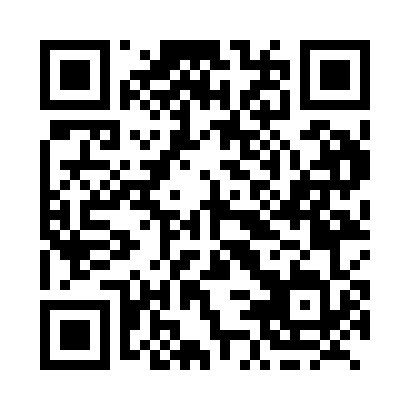 Prayer times for Grove Park, Saskatchewan, CanadaWed 1 May 2024 - Fri 31 May 2024High Latitude Method: Angle Based RulePrayer Calculation Method: Islamic Society of North AmericaAsar Calculation Method: HanafiPrayer times provided by https://www.salahtimes.comDateDayFajrSunriseDhuhrAsrMaghribIsha1Wed3:295:2212:455:528:1010:032Thu3:275:2012:455:538:1110:053Fri3:245:1812:455:548:1310:084Sat3:215:1612:455:558:1410:105Sun3:185:1512:455:558:1610:136Mon3:165:1312:455:568:1710:157Tue3:135:1112:455:578:1910:188Wed3:105:1012:455:588:2010:209Thu3:085:0812:455:598:2210:2310Fri3:055:0712:456:008:2310:2611Sat3:025:0512:456:018:2510:2812Sun3:005:0412:456:028:2610:3113Mon2:575:0212:456:038:2810:3414Tue2:545:0112:456:048:2910:3615Wed2:524:5912:456:048:3110:3816Thu2:514:5812:456:058:3210:3917Fri2:514:5612:456:068:3310:3918Sat2:504:5512:456:078:3510:4019Sun2:494:5412:456:088:3610:4120Mon2:494:5312:456:088:3810:4121Tue2:484:5112:456:098:3910:4222Wed2:484:5012:456:108:4010:4323Thu2:474:4912:456:118:4110:4324Fri2:474:4812:456:128:4310:4425Sat2:464:4712:456:128:4410:4526Sun2:464:4612:456:138:4510:4527Mon2:454:4512:456:148:4610:4628Tue2:454:4412:466:148:4810:4729Wed2:454:4312:466:158:4910:4730Thu2:444:4312:466:168:5010:4831Fri2:444:4212:466:168:5110:49